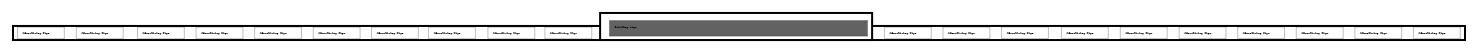 Front Full elevation – original wallApprox Scale Not to ScaleWall Length 36120mmWall Height where signs are going 440mmCentre wall height 770mmWall Depth 440mm